休宁城投集团本部及下属子公司2023年上半年公开招聘工作人员报名资格审查表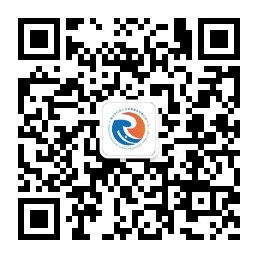 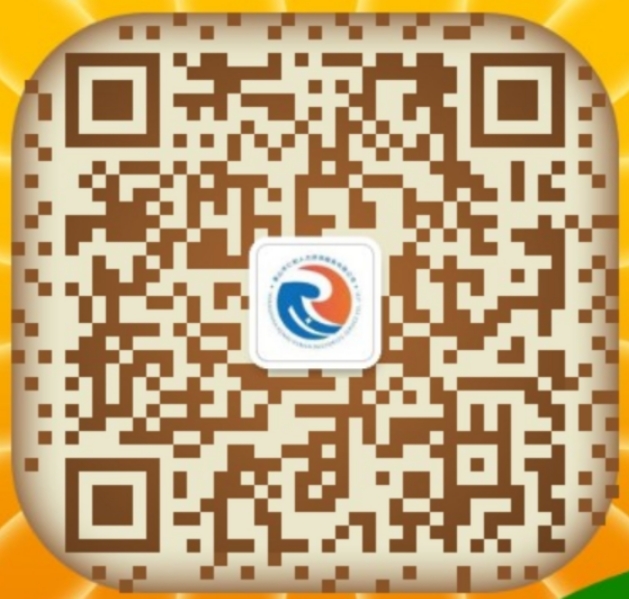 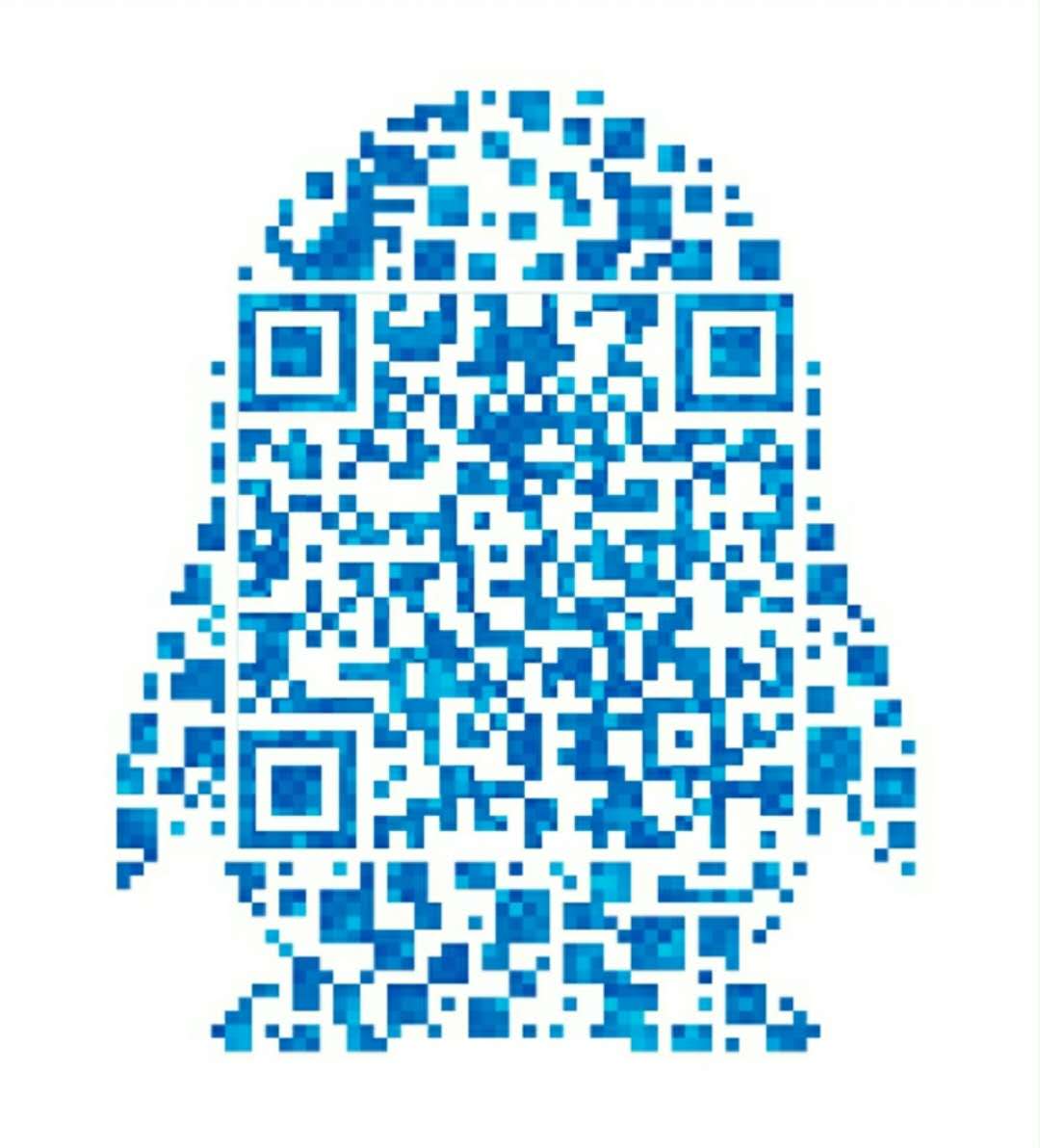 仁和微信公众号                  仁和微信工作号                仁和QQ工作号姓  名姓  名姓  名姓  名性  别性  别民  族民  族民  族一寸白底照片身份证号码身份证号码身份证号码身份证号码一寸白底照片婚姻状况婚姻状况婚姻状况婚姻状况健康状况健康状况政治面貌政治面貌政治面貌一寸白底照片户籍所在地户籍所在地户籍所在地户籍所在地现居住地  址现居住地  址学  历学  历学  历学  历所  学专  业所  学专  业毕  业时  间毕  业时  间毕业院校毕业院校毕业院校毕业院校就业失业登记证号就业失业登记证号就业失业登记证号个人简历起止年月起止年月起止年月起止年月起止年月在何单位（学校）在何单位（学校）在何单位（学校）在何单位（学校）在何单位（学校）在何单位（学校）在何单位（学校）任何职务任何职务任何职务个人简历个人简历个人简历个人简历个人简历个人简历个人简历个人简历上一单位联系人及职务上一单位联系人及职务联系电话联系电话是否打疫苗是否打疫苗家 庭 主 要 成 员姓  名姓  名姓  名姓  名称  谓称  谓联 系 电 话联 系 电 话联 系 电 话联 系 电 话联 系 电 话联 系 电 话工 作 单 位 及 职 位工 作 单 位 及 职 位工 作 单 位 及 职 位家 庭 主 要 成 员家 庭 主 要 成 员家 庭 主 要 成 员家 庭 主 要 成 员家 庭 主 要 成 员兴趣爱好兴趣爱好其他技术职称其他技术职称其他技术职称联系电话联系电话求职意向求职意向求职意向本人承诺：上述表格中所填写的信息准确无误，所提交的证件、资料和照片真实有效，若有虚假，所产生的一切后果由本人承担。                                    申请人（签名）：                                                                                   年    月   日本人承诺：上述表格中所填写的信息准确无误，所提交的证件、资料和照片真实有效，若有虚假，所产生的一切后果由本人承担。                                    申请人（签名）：                                                                                   年    月   日本人承诺：上述表格中所填写的信息准确无误，所提交的证件、资料和照片真实有效，若有虚假，所产生的一切后果由本人承担。                                    申请人（签名）：                                                                                   年    月   日本人承诺：上述表格中所填写的信息准确无误，所提交的证件、资料和照片真实有效，若有虚假，所产生的一切后果由本人承担。                                    申请人（签名）：                                                                                   年    月   日本人承诺：上述表格中所填写的信息准确无误，所提交的证件、资料和照片真实有效，若有虚假，所产生的一切后果由本人承担。                                    申请人（签名）：                                                                                   年    月   日本人承诺：上述表格中所填写的信息准确无误，所提交的证件、资料和照片真实有效，若有虚假，所产生的一切后果由本人承担。                                    申请人（签名）：                                                                                   年    月   日本人承诺：上述表格中所填写的信息准确无误，所提交的证件、资料和照片真实有效，若有虚假，所产生的一切后果由本人承担。                                    申请人（签名）：                                                                                   年    月   日本人承诺：上述表格中所填写的信息准确无误，所提交的证件、资料和照片真实有效，若有虚假，所产生的一切后果由本人承担。                                    申请人（签名）：                                                                                   年    月   日本人承诺：上述表格中所填写的信息准确无误，所提交的证件、资料和照片真实有效，若有虚假，所产生的一切后果由本人承担。                                    申请人（签名）：                                                                                   年    月   日本人承诺：上述表格中所填写的信息准确无误，所提交的证件、资料和照片真实有效，若有虚假，所产生的一切后果由本人承担。                                    申请人（签名）：                                                                                   年    月   日本人承诺：上述表格中所填写的信息准确无误，所提交的证件、资料和照片真实有效，若有虚假，所产生的一切后果由本人承担。                                    申请人（签名）：                                                                                   年    月   日本人承诺：上述表格中所填写的信息准确无误，所提交的证件、资料和照片真实有效，若有虚假，所产生的一切后果由本人承担。                                    申请人（签名）：                                                                                   年    月   日本人承诺：上述表格中所填写的信息准确无误，所提交的证件、资料和照片真实有效，若有虚假，所产生的一切后果由本人承担。                                    申请人（签名）：                                                                                   年    月   日本人承诺：上述表格中所填写的信息准确无误，所提交的证件、资料和照片真实有效，若有虚假，所产生的一切后果由本人承担。                                    申请人（签名）：                                                                                   年    月   日本人承诺：上述表格中所填写的信息准确无误，所提交的证件、资料和照片真实有效，若有虚假，所产生的一切后果由本人承担。                                    申请人（签名）：                                                                                   年    月   日本人承诺：上述表格中所填写的信息准确无误，所提交的证件、资料和照片真实有效，若有虚假，所产生的一切后果由本人承担。                                    申请人（签名）：                                                                                   年    月   日审核意见审核意见审核意见                       审核人(签名)：                                              年    月   日                       审核人(签名)：                                              年    月   日                       审核人(签名)：                                              年    月   日                       审核人(签名)：                                              年    月   日                       审核人(签名)：                                              年    月   日                       审核人(签名)：                                              年    月   日                       审核人(签名)：                                              年    月   日                       审核人(签名)：                                              年    月   日                       审核人(签名)：                                              年    月   日                       审核人(签名)：                                              年    月   日                       审核人(签名)：                                              年    月   日                       审核人(签名)：                                              年    月   日                       审核人(签名)：                                              年    月   日